Αθήνα 04.10.2016Η Πρυτανεία του Εθνικού Μετσόβιου Πολυτεχνείου γνωστοποιεί ότι θα χορηγηθεί το βραβείοστη Μνήμη του Καθηγητή «Πάρι Κανελλάκη» στο φοιτητή/τρια της Σχολής ΗΜΜΥ, με κατεύθυνση Πληροφορικής που θα συγκεντρώσει το μεγαλύτερο Μ.Ο. βαθμολογίας στα μαθήματα των εξαμήνων 5ου, 6ου, 7ου και 8ου.Συγκεκριμένα, δίνεται ένα βραβείο στο/στη φοιτητή/τρια που συγκέντρωσε το μεγαλύτερο Μ.Ο. Βαθμολογίας στα μαθήματα των εξαμήνων 5ο-6ο έτους 2015-2016 & 7ο-8ο έτους 2016-2017.Το ποσό του βραβείου ανέρχεται στα 2.000€ (μεικτά). Το Τμήμα Φοιτητικής Μέριμνας, αφού παραλάβει από τη Γραμματεία της Σχολής Ηλεκτρολόγων Μηχανικών & Μηχανικών Υπολογιστών τα στοιχεία του φοιτητή που πληροί τους όρους του βραβείου, θα εισηγηθεί το δικαιούχο στη Σύγκλητο του Ιδρύματος. Η τελική έγκριση διορισμού του προτεινόμενου από το Ε.Μ.Π. βραβευθέντος πραγματοποιείται από την Αποκεντρωμένη Διοίκηση Αττικής.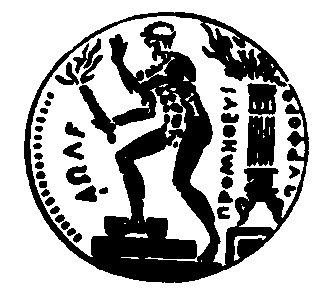 EΘΝΙΚΟ  ΜΕΤΣΟΒΙΟ  ΠΟΛΥΤΕΧΝΕΙΟΓΕΝΙΚΗ ΔΙΕΥΘΥΝΣΗ ΔΙΟΙΚΗΤΙΚΗΣ ΣΤΗΡΙΞΗΣ & ΣΠΟΥΔΩΝΔΙΕΥΘΥΝΣΗ ΜΕΡΙΜΝΑΣΤΜΗΜΑ  ΦΟΙΤΗΤΙΚΗΣ  ΜΕΡΙΜΝΑΣΗρ.Πολυτεχνείου 9, Πολυτεχνειούπολη, Ζωγράφου,157- 80, Αθήνα 210 772 1928ΜΕ ΕΝΤΟΛΗ ΤΟΥ ΠΡΥΤΑΝΗΟ ΠΡΟΪΣΤΑΜΕΝΟΣ ΤΗΣ Δ/ΝΣΗΣ ΜΕΡΙΜΝΑΣ ΦΡ. ΒΟΡΤΕΛΙΝΟΣ